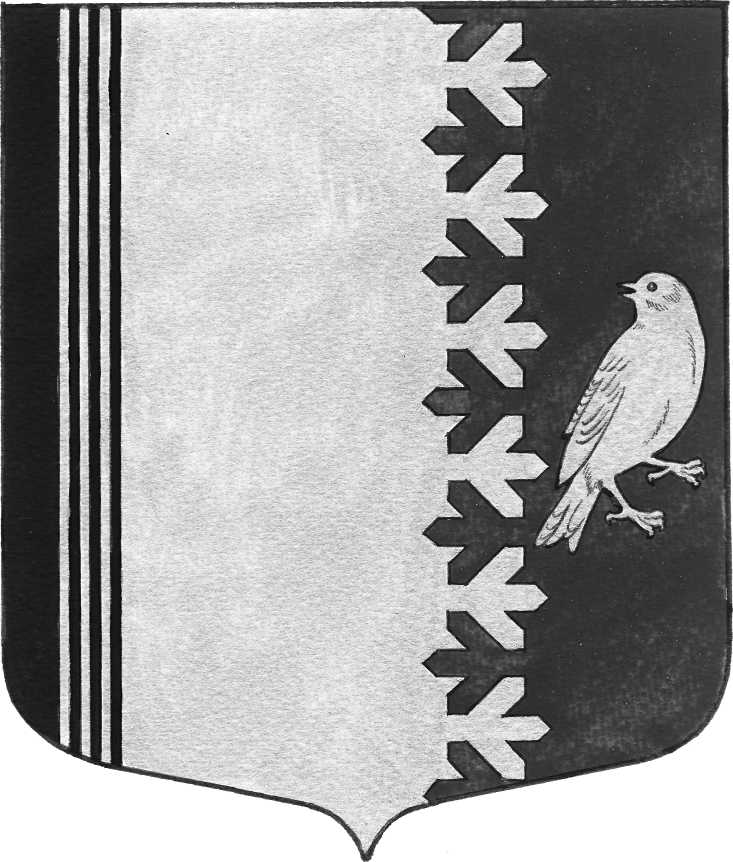 АДМИНИСТРАЦИЯ   МУНИЦИПАЛЬНОГО  ОБРАЗОВАНИЯШУМСКОЕ  СЕЛЬСКОЕ ПОСЕЛЕНИЕКИРОВСКОГО МУНИЦИПАЛЬНОГО  РАЙОНАЛЕНИНГРАДСКОЙ  ОБЛАСТИ П О С Т А Н О В Л Е Н И  Еот  01 апреля  2022 года  № 57О проведении месячника по благоустройству территории муниципального образования Шумское сельское поселение Кировского муниципального района Ленинградской области в апреле-мае 2022 годаВ целях улучшения благоустройства и санитарно-экологического состояния населенных пунктов муниципального образования Шумское сельское поселение Кировского муниципального района Ленинградской области, п о с т а н о в л я е т:1.Провести на территории  муниципального образования Шумское сельское поселение с 11  апреля 2022 года по 06 мая 2022 года месячник по благоустройству и улучшению санитарно-экологического состояния территории, с обязательным соблюдением мер безопасности в условиях временного ограничения, связанного с распространением коронавирусной инфекции.1.2.  Провести общепоселковый субботник – 23 апреля 2022 года.2. Благоустройство  и санитарную уборку прилегающей территории к зданиям, сооружениям и земельным участкам, расположенным на территории муниципального образования Шумское сельское поселение, возложить на предприятия, организации, учреждения, индивидуальных предпринимателей и собственников земельных участков и объектов недвижимости (далее – хозяйствующие субъекты) в соответствии с Правилами благоустройства территории муниципального образования Шумское сельское поселение Кировского муниципального района Ленинградской области, утвержденных решением совета депутатов муниципального образования Шумское сельское поселение Кировского муниципального района Ленинградской области от 23 января 2018 года № 3  ( внесенными изменениями 28.09.2018 (далее - Правила благоустройства).	3.Рекомендовать руководителям хозяйствующих субъектов на территории  муниципального образования Шумское сельское поселение в  период месячника по благоустройству провести следующие мероприятия в границах прилегающих территорий, с учетом подготовки всех памятных мест на территории муниципального образования к празднованию 77-летия Победы в Великой Отечественной войне 1941-1945г.г.: - уборка листвы и мусора;- побелка деревьев;- ремонт и окраска металлических ограждений;- омолаживающая стрижка кустарников;- посадка кустов, деревьев, цветов;- обновление фасадов;- мытьё окон, витражей, фасадов;- покраска конструкций входов, ограждений и т.д.;- иные мероприятия (по согласованию с администрацией МО Шумское сельское поселение)После окончания работ организовать предоставление фотоотчета в администрацию МО Шумское сельское поселение.	4.Директору  ООО «Альянс Плюс»:довести до сведения жителей о дате проведения субботника в каждом доме.	5.Старостам муниципального образования  Шумское сельское поселение:организовать в населенных пунктах субботники по уборке мусора дворовых территорий и территории прилегающей к домам.Глава администрации                                                          В.Л.УльяновРазослано: дело, прокуратура КМР, МКУК «СКДЦ «Шум», ЗАО « Шумское», ЗАО « Мгинская ПМК-17»; МОУ «Шумская средняя школа»; ДРП  Шум  Кировского  ДРСУ; Шумская участковая  больница; МКСУ «Социально – реабилитационный центр  для  несовершеннолетних «Теплый Дом»; ОАО Пригородные  электрические  сети КРЭС Войбокальский  мастерский  участок;  АО «Российские  железные  дороги»; АО «Тандер» (сетевой магазин «Магнит»); Торговая сеть «Пятерочка»Приложение №1                                                                                к постановлению  администрации                                                                                № 57 от 01.04.2022 года.Предложенияпредприятиям  и организациям МО Шумское сельское поселение   по проведению    месячника  по  благоустройству.ЗАО « Шумское»:1.Уборка  территории  вдоль производственной  базы с северной стороны доасфальта, включая  обочину  канавы  и территории вокруг весовой до дороги.2.Убока территории вокруг  административного здания ЗАО «Шумское».ЗАО « Мгинская ПМК-17»:1.Уборка территории  вокруг производственной  базы и с южной стороны до асфальта.2.Уборка  территории  братского захоронения на гражданском кладбище.3.Благоустройство ул. ПМК-17, с. Шум.МКУК «СКДЦ   «Шум»:1.Уборка и  благоустройство  территории прилегающей к Дому Культуры и памятника на площади у Дома Культуры. 2. Уборка и благоустройство Братских захоронений  и памятных стел на территории муниципального образования Шумское сельское поселение.3.Уборка и благоустройство пешего маршрута до ст.Войбокало.Муниципальное  казенное  общеобразовательное  учреждение  «Шумская средняя общеобразовательная школа» 1.Благоустройство территории братского захоронения в м. Эхново.2.Благоустройство  территории, прилегающей  к  зданию  школы: - Подъезд к школе  ( автодорога подъезд к школе на расстоянии 20 метров от обочины)- Пеший маршрут учащихся ( ул.Заречная, ул.Школьная) на расстоянии 20 метров от обочины.- Дорога до Братского захоронения на расстоянии 20 метров от обочины.3. Уборка и благоустройство Братских захоронений  и памятных стел на территории муниципального образования Шумское сельское поселение.4. Уборка и благоустройство территории детского сада, прилегающей территории на расстоянии 20 метров.ДРП  Шум  Кировского  ДРСУ :1.Оказать  помощь в  уборке  и  благоустройстве  территории около памятника в д. Дусьево.2. Уборка  территории  базы  и  вдоль забора  по  ул. Прокофьева.Совет депутатов муниципального образования Шумское сельское поселение:1.Уборка и благоустройство пешего маршрута до ст.Войбокало.2. Уборка и благоустройство Братских захоронений  и памятных стел на территории муниципального образования Шумское сельское поселение.Индивидуальные предприниматели: 1.Благоустройство прилегающей к территории в радиусе 50 метров.ОАО Пригородные  электрические  сети КРЭС Войбокальский  мастерский  участок:1.Уборка  прилегающей  территории со  стороны ул. Прокофьева.АО «Российские  железные  дороги»1.Уборка  прилегающей  территории.АО «Тандер» (сетевой магазин «Магнит»)1.Благоустройство прилегающей к территории в радиусе 50 метров.Торговая сеть «Пятерочка»1.Благоустройство прилегающей к территории в радиусе 50 метров.ФГУП «Почта России» по Санкт-Петербургу и Ленинградской области:1. Уборка и благоустройство Братских захоронений  и памятных стел на территории муниципального образования Шумское сельское поселение.2.Пеший маршрут от администрации до торговой  сети «Пятерочка».3.Уборка и благоустройство прилегающей территории к зданию ул.Советская, д.22, в радиусе 20 метров. ГБУЗ ЛО «Кировская МБ»:1. Уборка и благоустройство Братских захоронений  и памятных стел на территории муниципального образования Шумское сельское поселение.2.Уборка и благоустройство пешего маршрута до ст.Войбокало.3. Уборка и благоустройство прилегающей территории к зданию больницы в радиусе 20 метров. ООО «Альянс Плюс»:1.Уборка и благоустройство Братских захоронений  и памятных стел на территории муниципального образования Шумское сельское поселение.2. Уборка и благоустройство прилегающих территорий к многоквартирным домам, общественных мест, детских площадок. В/Ч 55443-ЛВ1.Уборка и благоустройство Братских захоронений  и памятных стел на территории муниципального образования Шумское сельское поселение.2. Уборка и благоустройство прилегающей территории в радиусе 20 метров.                                                                                                       Приложение №2                                                                                к постановлению  администрации                                                                                № 57 от 01.04.2022 года.ОТЧЕТо выполнении мероприятий месячника по благоустройству и улучшению санитарного состояния  территории муниципального образования Шумское сельское поселение Кировского муниципального района Ленинградской области в апреле-мае 2022 года№ п.пМероприятияЕд. изм.ПланФакт123451Приняли участие в мероприятиях месячника по  благоустройству - всего, в  том числе: учащиеся школ,  профессионально-технических училищчел.чел.2Санитарная уборка территорий кв.м.3Приведение в порядок памятных и мемориальных мест, гражданских кладбищед.4Уборка несанкционированных свалок, вывоз мусораед/куб.м.5Посадка деревьев, кустарниковшт.6Посадка цветовтыс.шт.7Ремонт асфальтобетонных покрытий дорогкм.8Очистка подвалов жилых домовед./кв.м.9Восстановление  и  ремонт детских и спортивных  площадок, других объектов малых архитектурных формед.10Ремонт отмосткикв.м